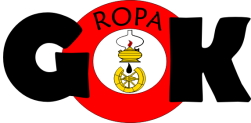 „II BIENNALE SZTUKI LUDOWEJ I RĘKODZIEŁA” – 16 lipca 2017 r.
KARTA ZGŁOSZENIOWAOświadczam, że zgłoszone prace wykonałem własnoręcznie i przyjmuję warunki regulaminu „II Biennale Sztuki Ludowej” w Ropie.Jednocześnie wyrażam zgodę na przetwarzanie moich danych osobowych:Dane osobowe będą przetwarzane wyłącznie na potrzeby organizacji 
„II Biennale Sztuki Ludowej”Mam prawo dostępu do treści danych osobowych i ich poprawiania.Jednocześnie oświadczam, że zostałam/-em poinformowana/-y o tym, że administratorem moich danych osobowych jest GOK w Ropie, o przysługujących mi na podstawie ustawy o ochronie danych osobowych z 29 sierpnia 1997 r. (tekst jedn.: DzU 2002 nr 101, poz.926 ze zm.), uprawnieniach, w tym o prawie dostępu do treści moich danych osobowych oraz o prawie do ich poprawiania. Oświadczam również, że podałam/-em moje dane osobowe dobrowolnie i są one prawdziwe.……………………..………							……………………………………Miejscowość, data					   		      Czytelny podpisImię i nazwiskoNazwa FirmyAdresNr telefonuE-mailRodzaj wykonywanego rękodzieła1.2.3.4.5.Lp.UWAGI1.2.3.4.5.6.7.